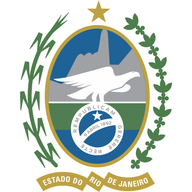 Governo do Estado do Rio de JaneiroSecretaria de Estado de Ciência, Tecnologia e Inovação do Rio de JaneiroFundação Centro de Ciências e Educação Superior a Distância do Estado do Rio de Janeiro	EDITAL VICE-PRESIDÊNCIA CIENTÍFICA Nº 03/2022SELEÇÃO PÚBLICA DE BOLSISTAS E FORMAÇÃO DE CADASTRO DE RESERVAPARA A CARAVANA DA CIÊNCIARESULTADO ETAPA 2 – AVALIAÇÃO CURRICULARBOLSA CARAVANA ID1 – 40 PLANETARISTANÚMERO INSCRIÇÃONOMEINSCRIÇÃOPONTUAÇÃO AVALIAÇÃOCURRICULARCLASSIFICADO PARA A ETAPA 3 18894Ana Regina do Nascimento BernardesRecusada_Não18947Juliana de Menezes FreireAceita6,0SIm18901Esther Lauffer ZervasAceita11,0Sim18927KésiaAceita5,8Sim18914Luiz Claudio LaudiauzerAceita5,0Sim18961Renata AlvesAceita6,0Sim